          МУНИЦИПАЛЬНОЕ БЮДЖЕТНОЕ ОБЩЕОБРАЗОВАТЕЛЬНОЕ УЧРЕЖДЕНИЕ«СРЕДНЯЯ ОБЩЕОБРАЗОВАТЕЛЬНАЯ ШКОЛА № 43» МУНИЦИПАЛЬНОГО ОБРАЗОВАНИЯ ГОРОДСКОЙ ОКРУГ СИМФЕРОПОЛЬ РЕСПУБЛИКИ КРЫМ  Городской конкурс«Школьный музей: новые возможности»                                         ИСТОРИЧЕСКАЯ ИГРА“ЭТИХ ДНЕЙ НЕ СМОЛКНЕТ СЛАВА…”                                                                       Работу выполнила:Очколас Татьяна Анатольевна,учитель географии, руководитель школьного музея МБОУ «СОШ №43»г. Симферополя                                    Симферополь, 2018“ЭТИХ ДНЕЙ НЕ СМОЛКНЕТ СЛАВА…”Цель: - Формирование патриотического воспитания, расширение кругозора обучающихся; - Показ героических страниц Великой Отечественной войны в контексте человеческого подвига;Задачи:•  В  нестандартной  форме  проверить знания учащихся  о  Великой  Отечественной войне;•  Способствовать развитию интереса учащихся к истории;•  Привлечь школьников к изучению дополнительной литературы по теме мероприятия;•  Воспитывать уважение к славному прошлому нашей страны.Оборудование: мультимедийная презентация, записи песен военных лет, компьютер, протоколы для жюри.ВступлениеЗвучит песня «Священная война» Музыка постепенно затихает.Ведущий 1:Мы знаем по сбивчивым трудным рассказам о горьком победном пути.Поэтому должен хотя бы наш разум дорогой Победы пройти.И мы разобраться обязаны сами  в той боли, что мир перенес.Конечно, мы смотрим иными глазами, такими же полными слез.Ведущий 2:Наше мероприятие посвящено одной из самых трагических страниц нашей истории - Великой Отечественной войне.Войне советского народа против фашистских захватчиков.Войне, длившейся 1418 дней и ночей.Никто не забыт, и ничто не забыто.И сегодня нам предстоит вспомнить драматические и героические события этой войны, чтобы понять, какой ценой далась советскому народу Великая Победа.Фоном звучит песня «Журавли».  СОДЕРЖАНИЕ И ХОД ИГРЫКОНКУРС IЗадание: Команда по приведенному описанию должна определить о ком идет речь.В годы Великой Отечественной войны заместитель начальника, начальник Генерального штаба, заместитель наркома обороны СССР координировал действия ряда фронтов в стратегических операциях, особенно там, где складывалась наиболее сложная обстановка.Начав войну генерал-майором, через полтора года стал Маршалом Советского Союза. С июня 1945 г. – командующий советскими войсками на Дальнем Востоке.В 1949-1953 гг. – военный министр СССР.Дважды Герой Советского Союза, кавалер двух высших военных орденов «Победа».Автор мемуаров «Дело всей жизни»(А.М. Василевский)Происходил из крестьянской семьи. Кавалер двух георгиевских крестов за участие в Первой мировой войне.Ему первому во всей Красной Армии было присвоено генеральское звание – генерал № 1.В годы ВОВ – начальник Генштаба, заместитель наркома обороны и заместитель Верховного Главнокомандующего; проявил себя как талантливый полководец.Принял капитуляцию фашисткой Германии.Четырежды Герой Советского Союза.Кавалер двух орденов «Победа». Принимал Парад Победы в Москве.После войны был отстранен Сталиным от должности заместителя министра Вооруженных Сил.С 1955 г. – министр обороны, но с 1957 г. по распоряжению Хрущева Н.С. освобожден от обязанностей. Затем уволен из Вооруженных Сил.Автор мемуаров «Воспоминания и размышления».(Георгий Константинович Жуков)Летчик-истребитель Божьей милостью.Сначала командовал эскадрильей, затем полком, затем дивизией.В 156 воздушных боях он уничтожил 59 боевых машин противника. Даже союзников проняло.Он стал первым трижды Героем Советского Союза, но имел и американскую медаль.(А.И. Покрышкин)Генерал-майор, дважды Герой Социалистического Труда.Авиаконструктор, с 1939 года главный конструктор, под его руководством созданы истребители, успешно показавшие себя в годы войны.Автор самолета, впервые в стране достигшего скорости звука.(Семен Алексеевич Лавочкин)Военный летчик, штурман истребительской авиацииГерой Советского Союза (1943 г.)В боях на Северо-Западном фронте сбил 4 самолета.В марте 1942 г. его самолет был подбит, и ему пришлось приземлиться в тылу врага.18 суток он пробирался к своим.После ампутации обеих ног освоил протезы и вернулся в строй.Участвовал в боях на Курской дуге и в Прибалтике, сбил еще 7 самолетов. За годы войны совершил 86 боевых вылетов.В 1944-1946 гг. инспектор-летчик в учебных заведениях ВВС.(Алексей Петрович  Маресьев)КОНКУРС IIЗадание: Каждая команда получает по карте одного из периодов ВОВ За пять минут команда должна:определить по карте изображенный период ВОВ, назвать компанию.определить значение компании в соответствующем периоде ВОВ, дать краткую характеристику кампании.назвать основные сражения кампании, указать хронологические рамки, проследить ход боевых действий по карте.определить значение сражения (сражений)Командам предлагаются карты: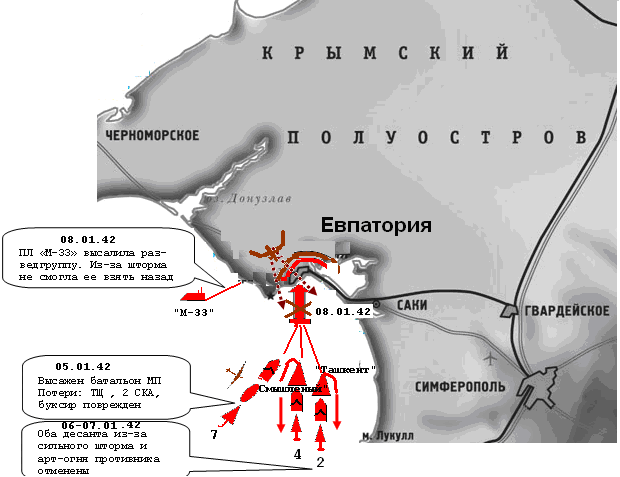 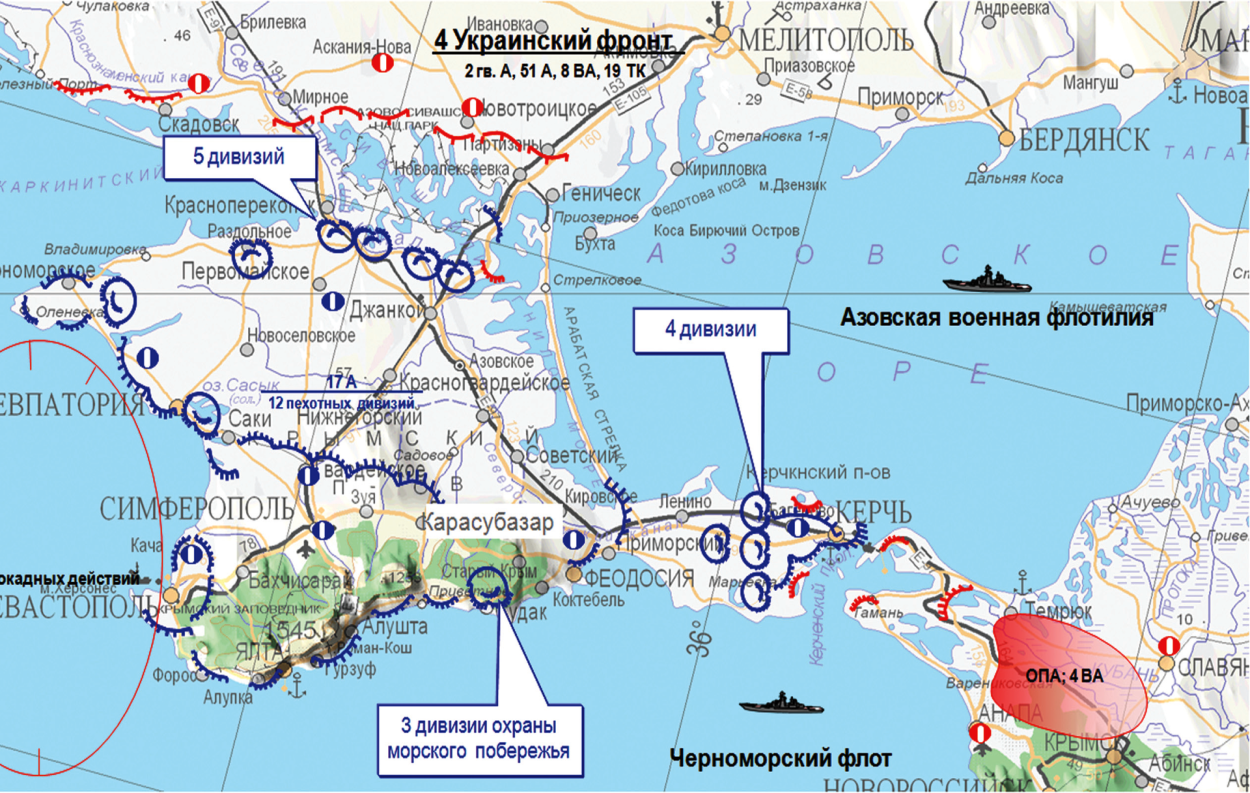 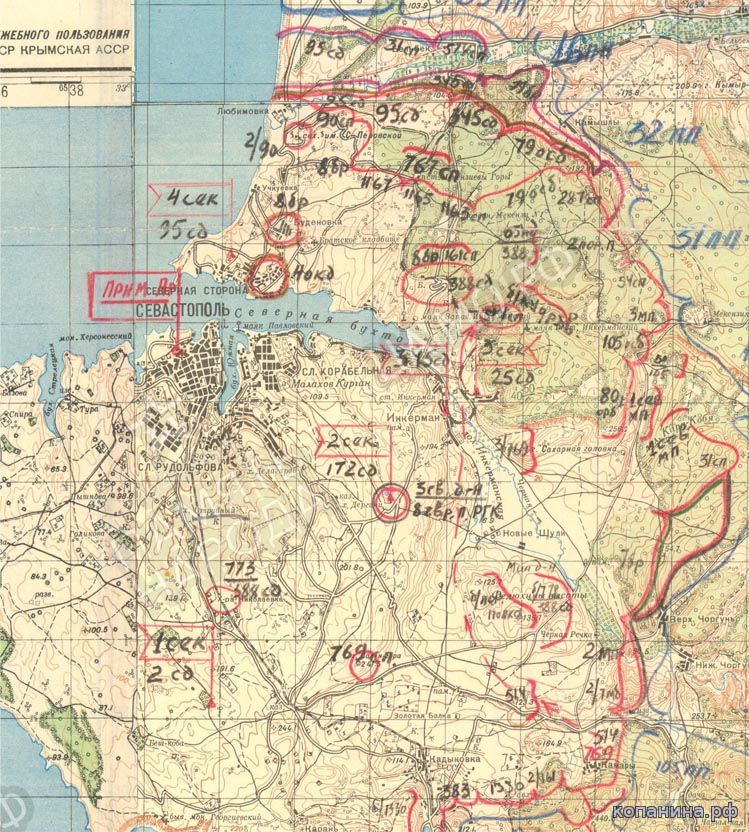 КОНКУРС IIIЗадание:  Назвать имена героев-крымчан.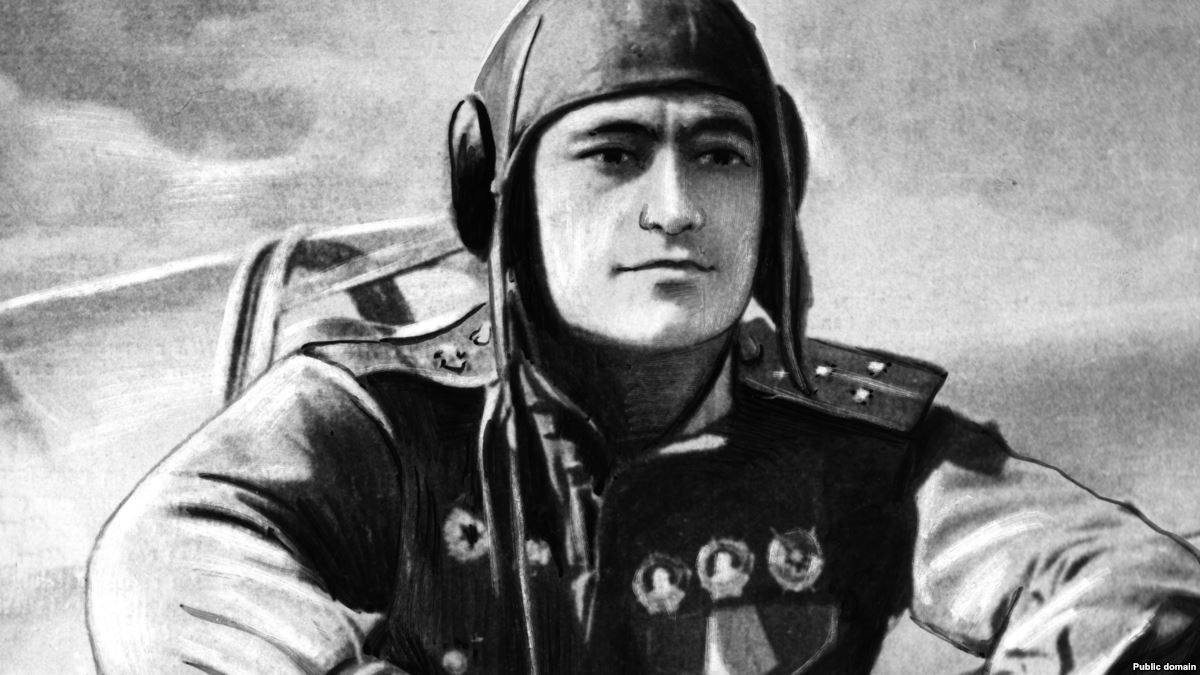 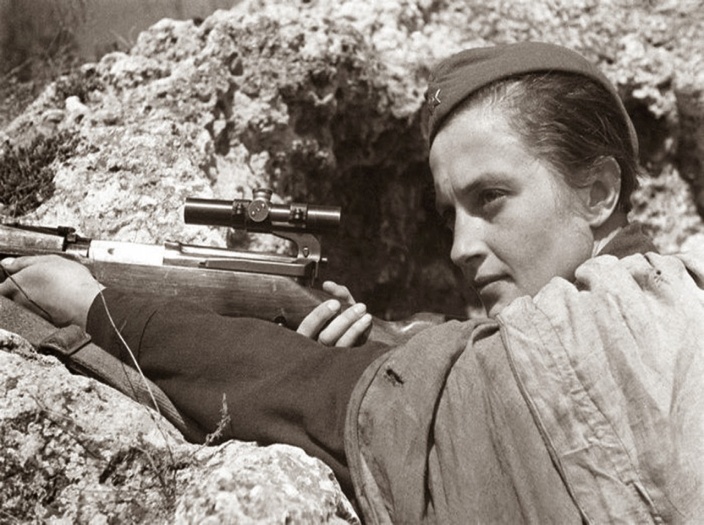 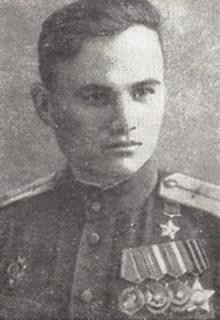 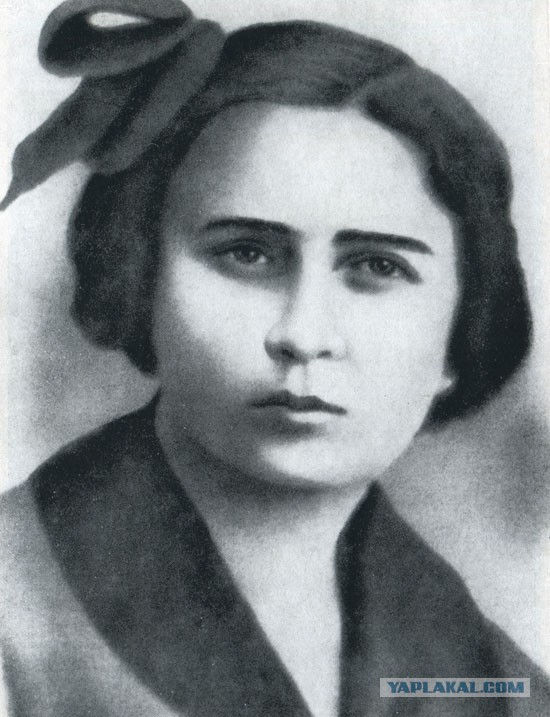 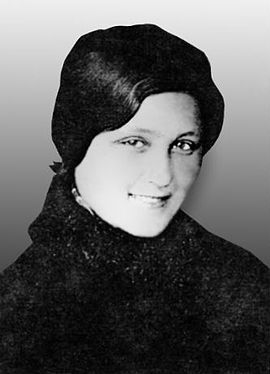 КОНКУРС IVКаждой команде болельщиков дается лист, на котором записано по 20 терминов. Каждый пишет значение одного из терминов и передает другому  и т.д.Диверсанты				«Рельсовая война»Блиц-краг					ПодпольщикиВермахт					ОккупантыПартизаны					«Большая тройка»«Катюши»					Катынское делоВторой фронтКоалиция					ВласовцыЛенд-лиз					БлокадаКоренной перелом			ЦитадельБабий Яр					Капитуляция«Дорога жизни»КОНКУРС VЗадание: Команды определяют имя героя.Слайд №1— В бою за деревню Чернушки 23 февраля 1943 рядовой солдат закрыл своим телом амбразуру вражеского дзота( Александр Матросов) Слайд №2Первая женщина, удостоенная звания Героя Советского Союза во время ВОВ. Партизанка, красноармеец диверсионно разведывательной группы штаба Западного фронта, попав в руки фашистам, партизанка назвалась Таней. казнили ее 29 ноября 1941г…(Зоя Космодемьянская) Слайд №3Беспримерный подвиг этого летчика положен в основу художественного произведения советского писателя. Лишившись после ранения ног, этот пилот вернулся в строй и сбил еще 11 вражеских самолетов  (Маресьев А.П.) Слайд №4Одним из первых героев ВОВ стал летчик, совершивший «огненный таран». Он направил горящий самолет на вражескую автоколонну на пятый день войны (Николай Гастелло) Слайд №5Пионер герой 1930года рождения, партизан. Участвовал в боях, подрывал важнейший немецкий телефонный кабель, железнодорожные немецкие эшелоны, склады. Благодаря его дозору в феврале 1944 партизанский отряд дал отпор карателям, сам юный партизан погиб (Валя Котик) Слайд №6В августе 1943 на Курской дуге летчик, лейтенант, провел невиданный в истории авиации воздушный бой - один против 20. Он сбил 9 фашистских самолетов (Горовец А.К.)  КОНКУРС VIСталинградская битваЗадание:    Найти в тексте ошибки и исправить.		Время на подготовку: 5 минут.Оборонительное сражение за Сталинград продолжалось 4 месяца: с 17 июля 1942 года по 18 февраля 1943 года.В результате боев за город на Днепре немецкие войска оказались вытянутыми далеко вперед в виде гигантского клина, на острие которого была танковая армия Гота, а фланги прикрывала армия Паулюса.Советское командование разработало план контрнаступления «Тайфун», утвержденный Верховным Главнокомандующим Г.К. Жуковым.Контрнаступление должно было проводиться силами Юго-Западного (генерал Н.Ф. Ватутин), Сталинградского (генерал А.И. Еременко) и Южного (генерал Л.А. Говоров) фронтов.Наступление началось 19 ноября 1943 г. Войска Юго-Западного и Сталинградского фронтов соединились в районе Белгорода и замкнули кольцо окружения. Остатки немецких войск во главе с фельдмаршалом Боком сдались в плен. Коренной перелом в ходе войны был завершен.Ошибки(по 18 ноября 1942г., р. Волге; армии Паулюса и Гота были на острие клина, план «Уран»; Верховный Главнокомандующий И.В. Сталин; не Южный, а Донской (генерал К.К. Рокоссовский); 1942 г. в районе г.Калач; во главе с Паулюсом; начало коренного перелома)КОНКУРС VII Задание: Командам определить, где и почему установлен памятник.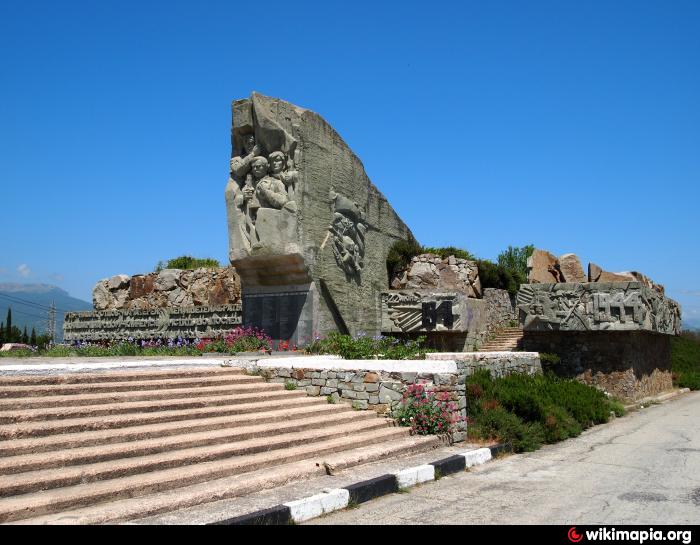 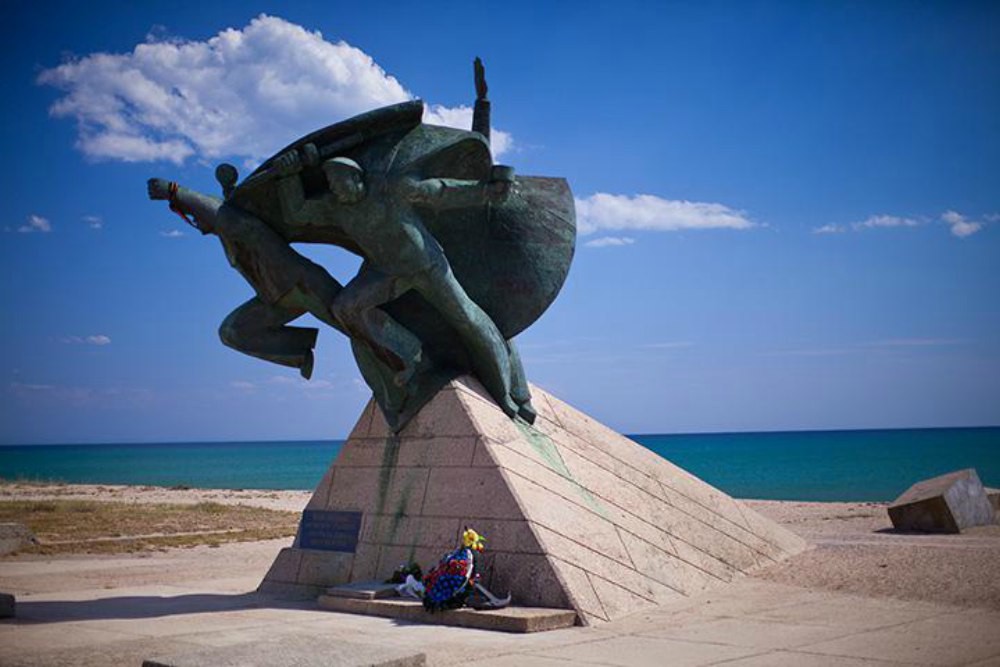 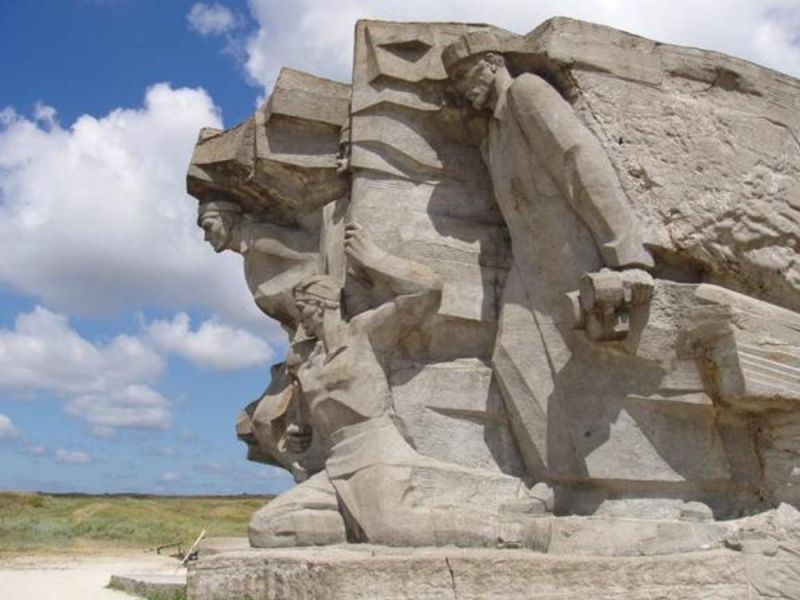 КОНКУРС VIIIЗадание для болельщиков «Песни военных лет»1. Болельщикам предлагается назвать, напеть песни военных лет.    Побеждают те, кто больше назовет или пропоет песен.2. Звучат отрывки песен военной поры – задача сказать название песни и продолжить песню под звучащую фонограмму.3. Звучит фонограмма песен военной поры – задача напеть слова песни, указать название.ПОДВЕДЕНИЕ ИТОГОВКоманда-победительница исторической игры определяется по количеству выигранных ею заданий. Жюри определяет эрудитов знатоков истории, которые отличились на всех этапах проведения игры широким кругозором, глубокими и прочными знаниями, умением ими оперировать.Проводится награждение участников грамотами.